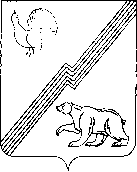 Муниципальное образование городской округ ЮгорскХанты-Мансийского автономного округа-ЮгрыАдминистрация города ЮгорскаДепартамент жилищно-коммунального и строительного комплексаул. Механизаторов, д. 22, г. Югорск, Ханты- Мансийский автономный округ-Югра, Тюменская область, 628260,Тел. (34675) 7-11-58, тел./факс (34675) 7-30-81, E-mail: DJKiSK@ugorsk.ru		16.11.2023Извещениео внесении изменений в  извещение аукциона в электронной форме среди субъектов малого предпринимательства и социально ориентированных некоммерческих организаций на право заключения муниципального контракта на выполнение работ по зимнему и летнему содержанию внутриквартальных и дворовых проездов города Югорска  № 0187300005823000534.Департамент жилищно-коммунального и строительного комплекса администрации города Югорска в соответствии с частью 4 статьи 42 Федерального закона №44-ФЗ «О контрактной системе в сфере закупок товаров, работ, услуг для обеспечения государственных и муниципальных нужд» вносит изменения в  извещение аукциона в электронной форме среди субъектов малого предпринимательства и социально ориентированных некоммерческих организаций на право заключения муниципального контракта на выполнение работ по зимнему и летнему содержанию внутриквартальных и дворовых проездов города Югорска  № 0187300005823000534:Пункт 32 извещения об осуществлении закупки «Дата и время окончания срока подачи заявок на участие в закупке»  слова  «До 10 часов 00 минут   22  ноября 2023 года» заменить словами «До 10 часов 00 минут  24 ноября 2023 года».Пункт 33 извещения об осуществлении закупки «Дата проведения процедуры подачи предложений о цене контракта либо о сумме цен единиц товара, работы, услуги»   слова «22 ноября 2023 года», заменить словами «24 ноября 2023 года».Пункт 34 извещения об осуществлении закупки «Дата подведения итогов определения поставщика (подрядчика, исполнителя) слова «23 ноября 2023 года», заменить словами «27 ноября 2023 года».Приложение 1 к извещению об осуществлении закупки «Описание объекта закупки (техническое задание)» читать в новой редакции.Приложение 2 к извещению об осуществлении закупки «Обоснование начальной (максимальной) цены контракта» читать в новой редакции.Приложение 4 к извещению об осуществлении закупки «Проект муниципального контракта» читать в новой редакции.Исполнитель: ведущий специалист ОЭС ДЖКиСКСметанина Екатерина Николаевна,Телефон: 8 (34675) 7-43-03Заместитель главы города- директор департамента        Р.А. Ефимов